	                                   Krmiva (MZe)  3-01                                        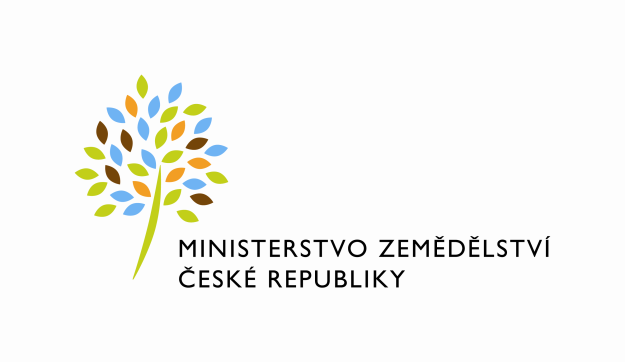 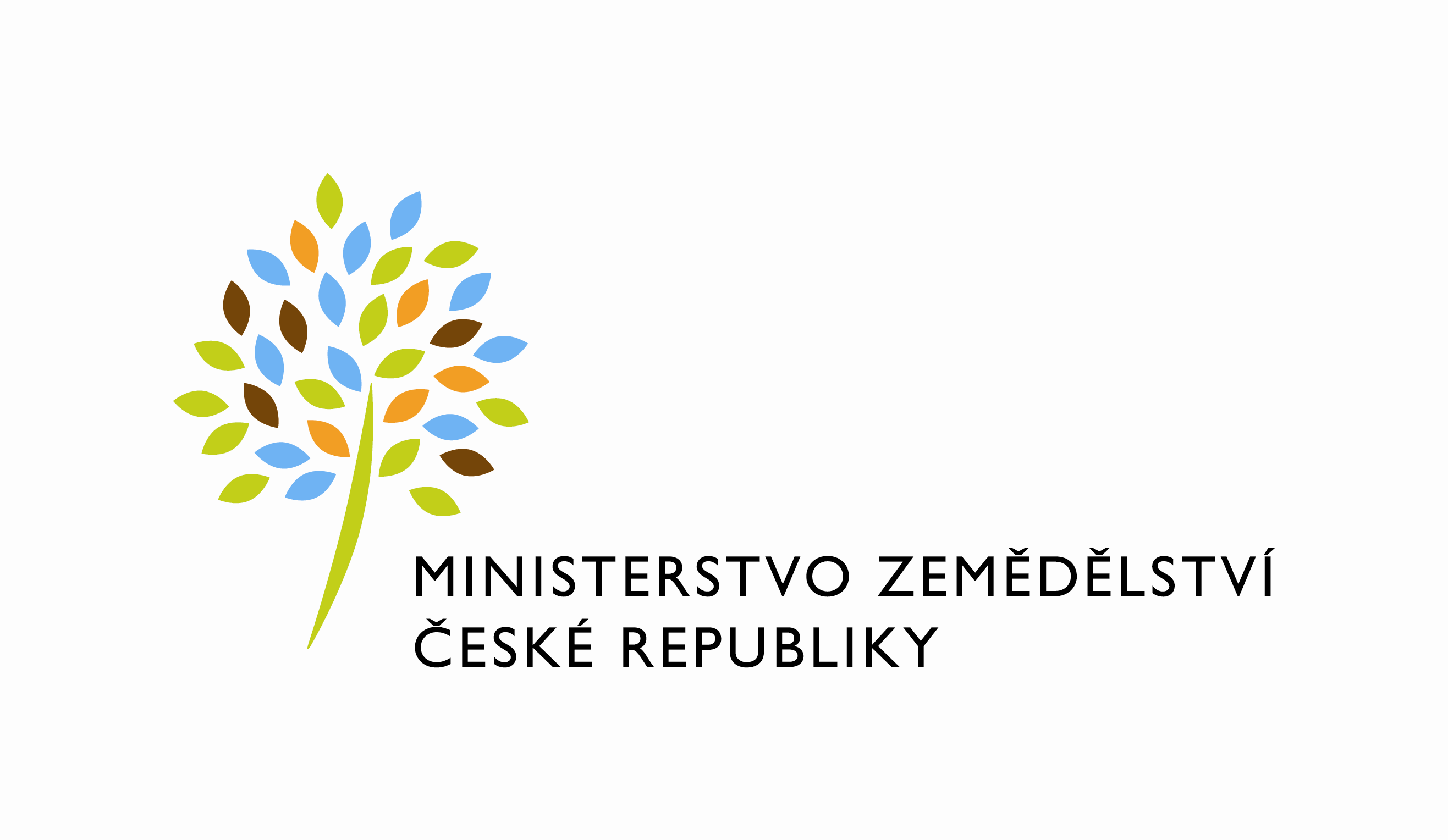 Roční výkaz o výrobě průmyslových krmivza rok 2021Výkaz je součástí Programu statistických zjišťování na rok 2021. Podle zákona č. 89/1995 Sb., o státní statistické službě, ve znění pozdějších předpisů, je zpravodajská jednotka povinna poskytnout všechny požadované údaje. Ochrana důvěrnosti údajů je zaručena zákonem. Děkujeme za spolupráci.Vyplněný výkaz doručte do 31. 1. 2022 Ministerstvo zemědělství, Oddělení státní statistické služby, Těšnov 65/17, 110 00 Praha 1, Fax: 222 313 027,e-mail: dusan.havrda@mze.cz; renata.sikora@mze.cz  Informace podá: MZe, Oddělení státní statistické služby, Dr. Ing, Dušan Havrda, tel. 221 812 511Název a sídlo zpravodajské jednotkyÚdaje uvádějte za celý subjekt, nikoliv za jednotlivé závody a provozy. I. Výroba krmných směsí pro zvířata určená k produkci potravin1) Krmné směsi pro ostatní zvířata zahrnují: směsi pro ovce, kozy, králíky, rybyII. Výroba krmných směsí pro zvířata neurčená k produkci potravin2) Krmné směsi pro ostatní zvířata zahrnují: směsi pro koně, lesní zvěř, kožešinová zvířata, laboratorní zvířata, zvířata v zoologických zahradách, ryby.III. Spotřeba krmných surovin pro výrobu krmných směsíIV. Spotřeba premixů pro výrobu krmných směsí V. Spotřeba nakoupených doplňkových krmiv určených pro výrobu krmných směsíResortní statistické zjišťováníSchváleno ČSÚ pro MZeČV 72/21 ze dne 30. září 2020 IČOIČOIČOIČOIČOIČOIČOIČOVýkazvyplnilJméno a příjmeníTelefon FaxE-mailPodpisDatumKomentář (uveďte případné poznámky) UkazatelUkazatelČís. řád.Celkem(v tunách)Uváděné do oběhu pro cizí odběratele(v tunách)Určené pro vlastní spotřebu(v tunách)aab123Krmné směsi pro prasataKrmné směsi pro prasata101z toho proselata102z toho provýkrm prasat103z toho prochovná prasata104Krmné směsi pro drůbež(včetně KS pro krůty, kachny, husy)Krmné směsi pro drůbež(včetně KS pro krůty, kachny, husy)105z toho probrojlery (výkrm kuřat)106z toho proodchov kuřat a kuřic107z toho pronosnice108Krmné směsi pro skotKrmné směsi pro skot109z toho protelata(kromě mléčných náhražek) 110z toho provýkrm skotu111z toho prodojnice112Krmné směsi pro ostatní zvířata 1)Krmné směsi pro ostatní zvířata 1)113UkazatelČís. řád.Množství v tunáchab1 Krmné směsi pro psy a kočky201 Krmné směsi pro ptactvo202 Krmné směsi pro ostatní zvířata 2)203UkazatelUkazatelČís. řád.Množství v tunáchaab1Obiloviny celkemObiloviny celkem3010z tohopšenice3020z tohoječmen3030z tohooves3040z tohožito a tritikale3050z tohokukuřice 3060z toho            z toho GM 3061Luštěniny celkemLuštěniny celkem3070z toho hrách3080z toho sója3090z toho              z toho GM3091Mlýnské krmné suroviny celkemMlýnské krmné suroviny celkem3100z tohokrmná mouka3110z tohootruby3120Krmné suroviny z olejnatých semen celkemKrmné suroviny z olejnatých semen celkem3130z tohosojový extrahovaný šrot3140z toho           z toho GM3141z tohořepkový extrahovaný šrot a výlisky3150z toho          z toho GM	3151z tohoslunečnicový extrahovaný šrot a výlisky3160z tohooleje 3170z toho          z toho GM3171Sušené pivovarské mlátoSušené pivovarské mláto3180Ostatní produkty potravinářského průmysluOstatní produkty potravinářského průmyslu3190Krmiva živočišného původu celkemKrmiva živočišného původu celkem3200z tohoživočišné moučky 3210z tohorybí moučka3220z tohosušené mléko3230z tohotuky3240Úsušky pícninÚsušky pícnin3250Minerální krmivaMinerální krmiva3260UkazatelČís. řád.Množství v tunáchab1Zvířata celkem 401UkazatelČís. řád.Množství v tunáchab1Pro prasata501Pro drůbež502Pro skot503Pro ostatní zvířata504